 La pression dans les fluidesUn fluide est une substance gazeuse ou liquide.1)Qu’est-ce que la pression ?a) Agitation thermique: Dans un fluide, les constituants microscopiques sont animés d’un mouvement désordonné. Ce phénomène lié à la température du fluide est appelé agitation thermique.Application : propriétés physiques des liquides (prennent la forme du  récipient) et des gaz (occupent tout le volume offert).b) La force pressanteMise en évidence (expérience du ballon de baudruche)Les molécules présentes dans l’air entrent en collision et viennent frapper les parois du récipient. L’action exercée par l’air sur la surface de la paroi du ballon est modélisée par une force appelée : ………………………………………..Caractéristiques de cette force : Pour une force pressante F qui s’exerce sur une surface plane :le point d’application est le centre de la surface ;la direction est perpendiculaire à la surface ;le sens va du fluide vers la surface ;la valeur F ne dépend pas de l’orientation de la surface dans le fluide. Elle s’exprime en newtons (N).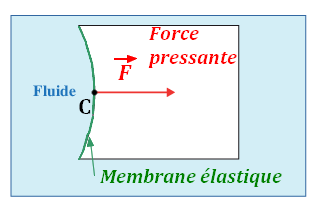 c)La pressionMise en évidence: On dispose la seringue verticalement et on place une masse marquée et on change la surface pressée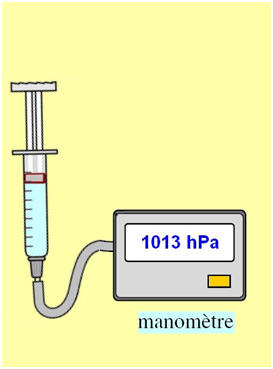 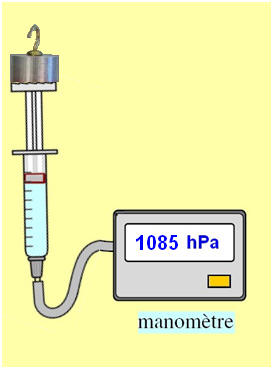 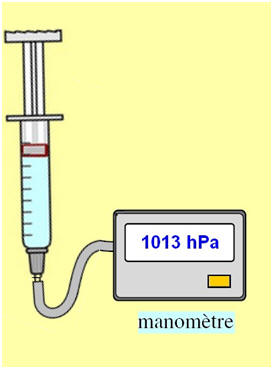 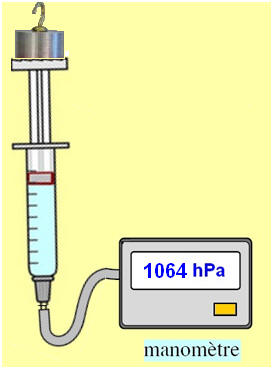 Pour une même masse m, la pression dépend de la surface pressée. Elle augmente lorsque la surface diminue.Définition : La pression P en un point d’un fluide est donnée par le rapport entre la valeur F de la force pressante exercée sur une surface plane centré en ce point et l’aire S de cette surface :-     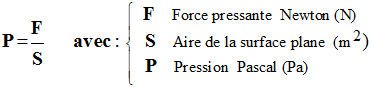 L’unité légale de pression est le …………………… de symbole Pa. On emploie couramment d’autres unités :-Le bar  (bar) : 1 bar = 105 Pa-L’hectopascal : 1 hPa = 102 Pa = 1 mbarMesure de la pression :La pression dans un fluide est mesurée à l’aide d’un …………………………………………….Le manomètre absolu indique la valeur de la pression P du fluide.Le manomètre différentiel indique la pression relative Prel du fluide (écart entre la pression P du fluide et la pression atmosphérique). Prel = P – Patm.La pression atmosphériqueLa pression de l’air qui nous entoure s’appelle la pression atmosphérique, notée PatmLa valeur de la pression atmosphérique normale est de :-1013 hPa ; 1 atmosphère (atm) ; 760 mm de Hg ; 1,013 x 105 Pa ; 1,013 barLa pression atmosphérique diminue avec l’altitude.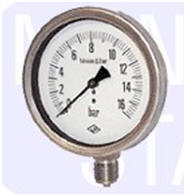 2) La pression dans un fluide au reposa)Pression et profondeur dans un liquide :Étude expérimentale :voir TPLa pression du liquide est identique en deux points à la même profondeur.La différence de pression entre deux points A et B d’un liquide situés aux profondeurs zA et zB est proportionnelle à la différence de profondeur entre ces points :PA-PB = k (ZA-ZB)  avec PA et PB en Pa ; ZAet ZB en m ; k en Pa.m-1b) Pression et volume d’un gazLoi de Boyle-Mariotte : À température fixée, pour une quantité de matière donnée de gaz, le produit de la pression P par le volume V de ce gaz est constant.         P.V = constanteLimite: cette loi n’est valable que pour des pressions assez faibles (inférieures à 106 Pa dans la pratique).Loi d’Avogadro-Ampère : A température et pression fixées, le volume occupé par une certaine quantité de matière de gaz est toujours le même, quelle que soit  la nature du gaz.Limite: cette loi n’est valable que pour des pressions assez faibles (inférieures à 106 Pa dans la pratique).Application : volume molaire d’un gaz à la pression atmosphérique normale et à T= 20 °C est de 24 L.3) Pression et gaz dissous dans un liquideA température fixée, la quantité maximale d’un gaz dissous dans un volume donné de liquide augmente avec  la pression. Il en est de même pour la masse maximale du gaz dissous.Conséquences :À pression et température données, une quantité de matière donnée de gaz occupe un volume indépendant de la nature du gaz. On peut parler pour les gaz du volume d’une mole de gaz : le volume molaire. Tous les gaz ont le même volume molaire, dans les mêmes conditions de température et de pression.Remarque :La loi de Boyle-Mariotte est un modèle. Elle décrit correctement le comportement des gaz sous faibles pressions. Elle décrit le comportement du gaz parfait.Solubilité d’un gaz dans un liquide La solubilité d’un gaz dans un liquide augmente avec la pression. Cela explique l’apparition de bulles lors de l’ouverture d’une bouteille de boisson gazeuse.Application au plongeur : lors de la remontée, la pression diminue et il se produit le même phénomène. Il faut respecter les paliers de décompression pour pouvoir éliminer l’excès de diazote dans les poumons et de dioxygène.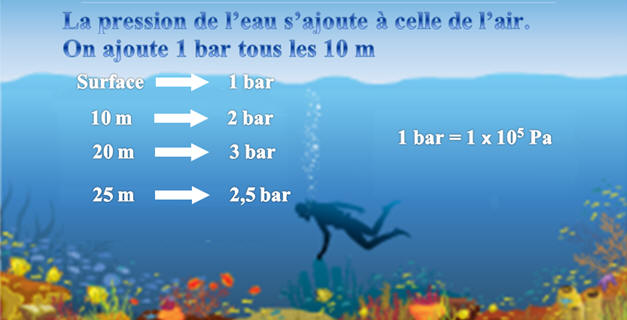 